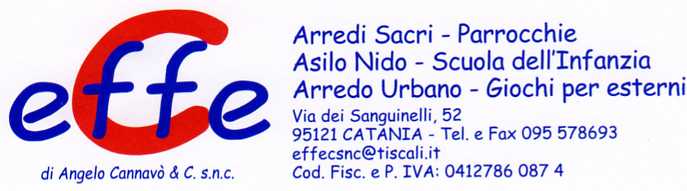 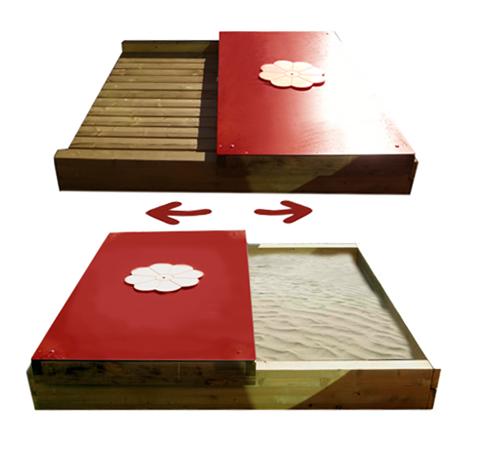 Descrizione:Sabbiera fiorellina, con coperchio scorrevole su rotelleantisabbia, realizzata in pino nordico con travilamellari, trattato in autoclave, con pannello in HPLcolorato anti UVA e decorati fiorellino dimensioni190X190x25h. misura spazio di gioco 90x180 cm.La struttura è fornita con telo anti-radice.Disponibile in vari coloriArea di ingombro: 190x190 cm
Catalogo: Arredi e Giochi da EsterniCodice: EP02001Categoria: Sabbiere